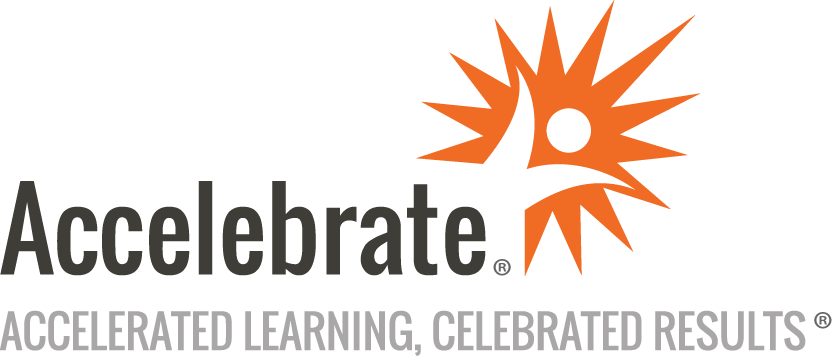 Introduction to ASP.NET Core Development using React with ReduxCourse Number: ASPNC-106
Duration: 5 daysOverviewThis Introduction to ASP.NET Core Development using React with Redux training teaches attendees the skills necessary to build a modern web application powered by JavaScript on the client-side and ASP.NET Core on the backend. Students learn business application development skills, including securing an application with a login, building multi-page applications with routing, and building complex forms including validation. Participants also learn best practices of React, Redux, and ASP.NET Core and their usage in a Single Page Application (SPA).PrerequisitesThis course presumes that all attendees have C# and JavaScript experience. If attendees do not have experience in those languages, the course outline may be adjusted to include primers for those languages. Accelebrate also offers an Intro to C# course and an Intro to JavaScript course.MaterialsAll training students receive comprehensive courseware.Software Needed on Each Student PCA recent version of Windows, macOS, or Ubuntu LinuxVisual Studio Code.NET Core SDKNode.jsOptional:For Windows users: Visual Studio 2019 (Free Community Edition is sufficient) may be used in addition to Visual Studio CodeFor Windows users, LocalDB or another version of SQL ServerFor macOS users: Visual Studio for Mac may be used in addition to Visual Studio CodeFor macOS and Linux SQLite is used (SQL Server 2017 running in a Docker container is possible, too)ObjectivesUnderstand the goals and benefits of the .NET Core platformMake good decisions about application architecture and the choice of data access technologyUse ASP.NET Core's routing system to achieve a REST-style architectureGain experience building a service that makes data available via a modern Web APIUse a JavaScript package managerUnderstand the new JavaScript language features including classes, modules, and arrow functionsArticulate what React is and why it is usefulExplore the basic architecture of a React applicationGain a deep understanding of JSX and the Virtual DOMUse React components to build interactive interfacesCreate and validate forms using controlled componentsMake HTTP calls to read or change dataConfigure simple and complex routingUtilize Redux to manage the state of the applicationUse React and Redux togetherImplement React and Redux best practicesWrite unit tests for React using Jest and EnzymeOutlineIntroduction.NET Core SDK InstallationVersion ManagementCommand-Line Interface (CLI)Hello World ApplicationUsing Visual Studio Code for C# CodingOptional: Using Visual Studio 2019 for C# CodingOptional: Using Visual Studio for Mac for C# CodingASP.NET Core Application Architecture NuGet Packages and MetapackagesApplication StartupHosting EnvironmentsMiddleware and the Request Processing PipelineServices and Dependency InjectionApplication Configuration Configure and ConfigureServicesConfiguration Providers and SourcesConfiguration APIOptions PatternHTTPS, GDPR, and HTTP/2Request Routing RESTful ServicesEndpoint RoutingAttribute-Based RoutingRoute TemplatesRoute ConstraintsModels Persistence IgnoranceObject-Relational MappingEntity Framework (EF) CoreAutomapperControllers ResponsibilitiesRequirements and ConventionsDependenciesAction ResultsWeb APIs IntroductionCRUD OperationsBad RequestsCross-Origin Resource Sharing (CORS)Application State Client-Side vs. Server-SideHttpContext.ItemsSession StateError Handling Best PracticesHTTP Error Status CodesStatus Code PagesDeveloper Exception PageException FiltersLogging ConfigurationILoggerSerilog and SeqTesting Unit TestingxUnitTesting ControllersIntegration TestingIntroduction to React and Redux What is React? What problem does React solve? Development Ecosystem React versus other frameworksDevelopment Tools Create React App project generatorReact Developer ToolsRunning and Debugging a React ApplicationRole of Node.jsPurpose of React and ReactDOMFunctional Components What are Components?Create Element and JSXBenefits of JSXFragmentsJavaScript Arrow FunctionsES2015 ModulesJSX and ExpressionsDisplaying Collections of DataJavaScript Array Maps and React KeysPassing Data with PropsValidating Props with PropTypesDefault PropsUsing MemoClass-Based Components JavaScript Classes and ExtendsConfiguring StateLifecycle MethodsGoogle Performance ToolContext of Event HandlersClass Properties and Class Arrow FunctionsPropTypes and Default Props on ClassesHooks Overview of HooksState HookEffect HookRef HookCallback HookAdvanced Components Composition vs. InheritancePatterns: Specialization, Containment, and Higher Order ComponentsLifting State UpForwarding RefsContextRedux Managing Application StateThree Principles of ReduxPure FunctionsReducer FunctionsComposing Reducer FunctionsDispatching ActionsAction CreatorsConnect React to Redux Connect React to Redux with React-ReduxReact-Redux Higher Order ComponentsReact-Redux HooksUsing State SelectorsOptimizing State SelectorsConnect React to ASP.NET Core REST API JavaScript Review: Callbacks, Promises & Async/AwaitUsing the Fetch API with ASP.NET Core REST APIAsynchronous Operations and React/Redux using SagaJavaScript GeneratorsSagas HelpersDeclarative EffectsError HandlingConnecting to ReduxUnit Testing Using JestOrganizing Tests and Test SuitesSetup and Teardown of TestsPerforming Assertions with ExpectUsing SpiesSnapshot TestingDOM TestingShallow TestingGenerating Code Coverage ReportsReact Unit TestingRedux Unit TestingReact Router What is routing?URL as StateReact Router HooksConfiguring RoutesPage PatternError PageRedirectsAnimated TransitionsNested RoutesAdvanced Forms What is Formik?Challenges with React and FormsFormik Higher Order ComponentsFormik HooksForm-Level ValidationField-Level ValidationSynchronous and Asynchronous ValidationForm SubmissionForm Submission PhasesAuthentication IntroductionASP.NET Core IdentityCookie MiddlewareAuthorizationClaims-Based AuthorizationReact Login FormLogin Error HandlingIntegrating Authorization with RoutingConclusion